Holland College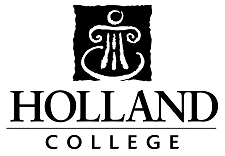                               Community Studies                          Welcome to the                            Early Childhood Care and Education ProgramWelcome!  We are so happy you will be joining us in September!  Your time in the ECCE program will be filled with opportunities for learning, growth, challenge, and fun.  We are excited to be supporting you on your journey as a Holland College student and future Early Childhood Educator.See you soon!    Susan, Kim, Sherri, and CindyAdditional Program Information: Students require:  Basic school supplies, such as binders, paper, pens, USB flash drive, etc.A digital camera for photography and video recording (cell phones are NOT acceptable for this purpose)Regular and reliable access to a computer and printer (also available via Holland College computer labs and the Regis and Joan Duffy Library in the Charlottetown Centre) Appropriate clothing for various outdoor experiences in all types of weatherMonies, in addition to those used for admission, course registration and other student fees, may be required for various projects and assignments.  Students will also require a current Criminal Record Check (CRC) and Vulnerable Sector Screen (VSS) prior to permission being granted for participation in experiences with children, including practicums, facilitation of play and learning experiences, observations, etc.  Failure to submit a current CRC/VSS will result in the student not participating in applicable experiences.  A new CRC and/or VSS may be required multiple times in an academic year and all associated costs are the responsibility of the student.  Charlottetown CentreCCCentre for Applied Science & TechnologyCASTInstructor Contact Information Instructor Contact Information Instructor Contact Information Instructor Contact Information NameEmailPhoneOffice #LocationSusan Ashleysashley@hollandcollege.com902.629.4218236ECCKim Gilliskgillis@hollandcollege.com902.566.9524238ECCSherri MacWilliamssamacwilliams@hollandcollege.com902.566.9593237ECCCindy MacPhersoncdmacpherson@hollandcollege.com902.566.9678240ECCDepartment Information Department Information Department Information Department Information NameEmailPhoneOffice LocationLiam Corcoran - Program Managerldcorcoran@hollandcollege.com902.314.9256 275 Kent StreetOrientationDateTimeClassroom #LocationLocationProgram WelcomeJune 28, 202110a.m.On-line via Microsoft Teams (link will be emailed in advance; session will be recorded)On-line via Microsoft Teams (link will be emailed in advance; session will be recorded)On-line via Microsoft Teams (link will be emailed in advance; session will be recorded)Orientation InformationFurther information about Program Orientation dates and on-line orientation content will be provided during the Program Welcome on June 28.Please check SAM for additional 2021-2022 ECCE Program Information Further information about Program Orientation dates and on-line orientation content will be provided during the Program Welcome on June 28.Please check SAM for additional 2021-2022 ECCE Program Information Further information about Program Orientation dates and on-line orientation content will be provided during the Program Welcome on June 28.Please check SAM for additional 2021-2022 ECCE Program Information Further information about Program Orientation dates and on-line orientation content will be provided during the Program Welcome on June 28.Please check SAM for additional 2021-2022 ECCE Program Information Further information about Program Orientation dates and on-line orientation content will be provided during the Program Welcome on June 28.Please check SAM for additional 2021-2022 ECCE Program Information First ClassSeptember 1, 20219a.m.111E111ECCProgram Dates 2021-2022Please see Academic Calendar Holland College | Calendar 2021/2022TextbooksTextbooksTextbooksTextbooksTitle / EditionAuthorISBNNotes Children:  A Chronological Approach (6th Canadian Ed.)Kail & Zolner9780135413937Semester 1Developmentally Appropriate Practice (6th Ed.)Gestwicki9781305501027Semester 1Learning Together with Young Children:  A Curriculum Framework for Reflective Teachers (2nd Ed.)Curtis & Carter9781605545226Purchase not required; e-text will be available for accessSemester 1Guiding Young Children’s Social Development and Learning (9th Ed.)Kostelnik, Whiren, Sodeman, & Gregory9781305960756Semester 2Meaningful Curriculum for Young Children (2nd Ed.)Moravcik, Nolte, & Feeney9780134444260Semester 2Working with Families (7th Ed.)Shimoni & Baxter9780134513218Semester 2Empowering Children (5th Ed.)Shipley9780176502232Year 1 Spring IntercessionInclusion in Early Childhood Programs:  Children with Exceptionalities (7th Canadian Ed.)Allen, Paasche, Langford, & Nolan9780176841348*Semester 4 *All textbooks previously purchased for Semesters 1 &2 and Year 1 Intercession are required/reference texts in Semesters 3 & 4*All textbooks previously purchased for Semesters 1 &2 and Year 1 Intercession are required/reference texts in Semesters 3 & 4*All textbooks previously purchased for Semesters 1 &2 and Year 1 Intercession are required/reference texts in Semesters 3 & 4*All textbooks previously purchased for Semesters 1 &2 and Year 1 Intercession are required/reference texts in Semesters 3 & 4